Как уберечь себя от мошенников:• В ходе телефонных разговоров с мошенниками не поддавайтесь панике и не совершайте необдуманных действий. Ваша задача как можно быстрее выйти из стрессовой ситуации, эмоционально стать уравновешенным в общении и начать мысли рационально. Одним из действенных методов является пауза в разговоре. Для этого попросите человека перезвонить. Это позволит Вам обдумать ситуацию, посоветоваться с близкими, позвонить в банк (номер банка как правило находится на обратной стороне карты) или сотрудникам полиции.• Помните, что такие предложения как вложение денег в фонды или покупка ликвидных ценных бумаг, которые обещают доход без риска и с большой прибылью за короткий срок - это обычная уловка мошенников. Каждые такие вложения неминуемо приводят к потере денег.• Если Вам звонят родственники или сотрудники полиции и просят перевести деньги ни в коем случае не поддавайтесь на эту хитрость. Самый простой и действенный метод это положить трубку и самостоятельно перезвонить на номер телефона своего родственника. • При осуществлении онлайн покупок ознакомьтесь с отзывами покупателей и проверяйте сайт на сторонних ресурсах. Ни в коем случае не переходите по ссылкам и не вносите сведения своей банковской карты, если сомневаетесь в добропорядочности продавца. С осторожностью относитесь к объявлениям с заниженной ценой.• Чтобы уберечь себя от мошенников при использовании компьютеров и мобильных телефонов в интернете не открывайте бездумно всплывающие окна, не переходите по подозрительным ссылкам, ни в коем случае не устанавливайте программы и приложения из сомнительных источников либо по ссылкам, полученным по электронной почте, по СМС или в других мессенджерах.• При утрате или подозрении на хищение карты, сразу же ее заблокируйте, позвонив в банк или через мобильное приложение. И не носите в кошельке, сумочке или портмоне карту с записанным на листочек пин-кодом.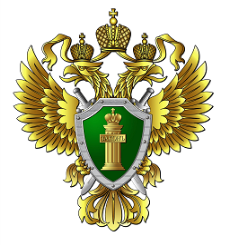 ПРОКУРАТУРА ВОРОШИЛОВСКОГО РАЙОНА ГОРОДА ВОЛГОГРАДАВОЛГОГРАДСКОЙ ОБЛАСТИПамятка для граждан:Как не стать жертвой мошенников!г. Волгоград2022На территории Ворошиловского района г. Волгограда сохраняется устойчивая тенденция к увеличению числа преступлений, совершаемых с использованием информационно-телекоммуникационных технологий.Потенциал современных информационно-телекоммуникационных технологий позволяет использовать их в качестве орудий и средств совершения почти всех известных уголовному законодательству преступлений.Однако самыми распространенными дистанционными преступлениями являются мошенничества и кражи.В соответствии со статьей 159 Уголовного кодекса Российской Федерации мошенничество – это хищение чужого имущества или приобретение права на чужое имущество путем обмана или злоупотребления доверием.Хищение денежных средств с банковской карты может также квалифицироваться по пункту «г» части 3 статьи 158 Уголовного кодекса Российской Федерации, как кража, совершенная с банковского счета, а равно в отношении электронных денежных средств.Самые распространённые способы мошенничества – обман по телефону:Звонки от сотрудников банка или ее службы безопасности, о проблемах с банковской картой (подозрительные операции, несанкционированное списание, оформление на Вас сотрудниками банков кредитов, мнимый крупный размер списания денежных средств и т.п.). Вам будут предлагать с целью сохранения денежных средств перечислить их на «безопасный» счет, который и принадлежит мошенникам.	Иногда Вам будет предложено сообщить номер своей банковской карты и в дальнейшем с целью сохранения денег сообщать присылаемые в СМС-сообщениях коды подтверждения. В этом случае денежные средства с Вашего счета сразу будут перечислены на счета мошенников.Сообщение от якобы представителей брокерских и инвестиционных компаний, которые будут обещать Вам высокую прибыль при торгах на бирже или при вложении в ценные бумаги. В момент «открытия» данного счета Вы указываете на сайтах мошенников или диктуете по телефону все свои персональные данные, которые в дальнейшем используются при списании денежных средств.Мошенники звонят и представляются родственником, либо сотрудниками правоохранительных органов, а далее сообщают о возникшей проблеме (ДТП, необходимость срочной операции, возбуждение уголовного дела и т.п.) и просят ее решить за плату путем осуществления онлайн перевода на номер телефона или карту злоумышленников.Купля-продажа товаров через сайты бесплатных объявлений или социальные сети. Мошенники выкладывают объявления по очень привлекательным ценам, но в то же время просят оплатить задаток за товар или его полную стоимость перед отправкой. После перевода денежных средств продавец перестает выходить на связь, а товар покупатель не получает.Не мало случаев, когда и добропорядочный продавец становится жертвой. В ходе беседы или переписки покупатель-мошенник получает сведения банковской карты продавца под предлогом, что только так он сможет перевести денежные средства.Преступления с использованием вредоносного программного обеспечения. Злоумышленники осуществляют спам-рассылки, предлагают перейти на подозрительные сайты, а также скачать сомнительные файлы. Все эти способы в дальнейшем приводят к копированию сохраненных на ваших компьютерах и мобильных телефонах персональных сведений и в дальнейшем используются при обогащении.Хищение денежных средств с утраченных банковских карт. Ваша утерянная и незаблокированная банковская карты является настоящей «находкой» для злоумышленников, ведь через нее можно осуществлять покупки и без знания пин-кода, так как практически все современные банковские карты уже оснащены бесконтактным способом оплаты. 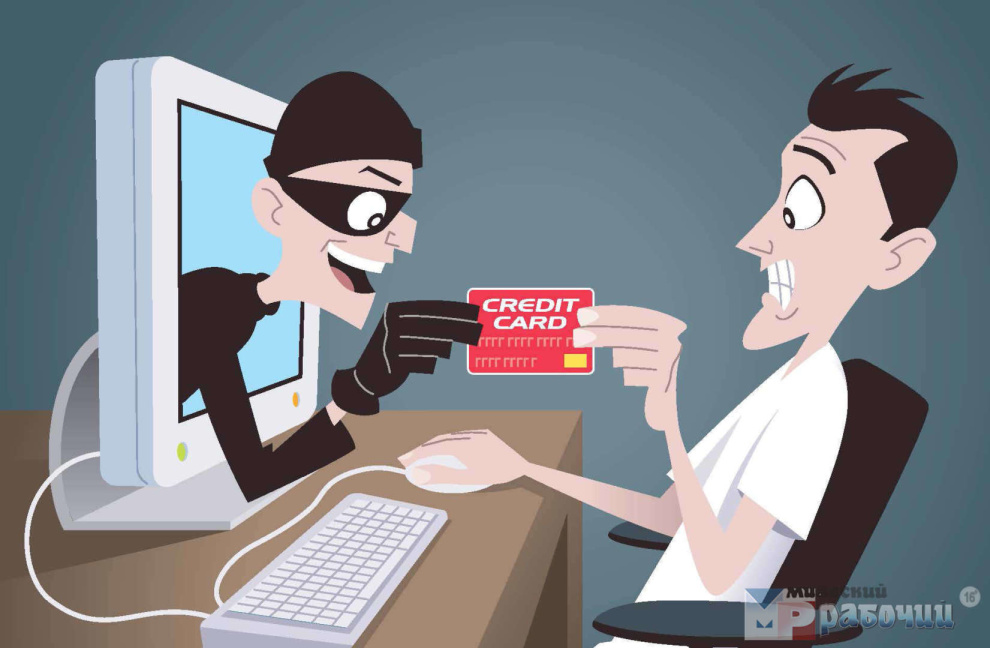 